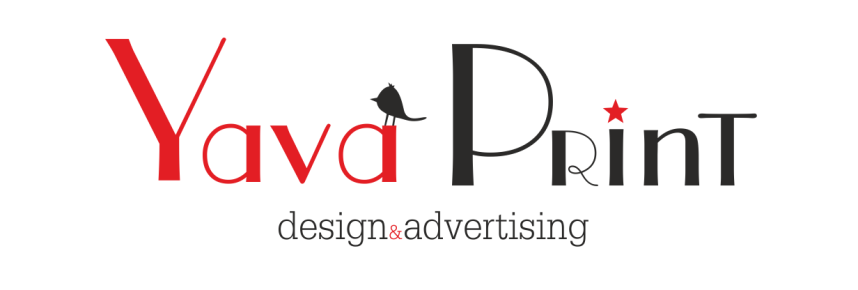 Набор наклеек «Оптима+»Типография «ЯваПринт»Г. Москва, ул. Толбухина 13к2+7 963 722 32 68http://YavaPrint.ru/info@yavaprint.ruНаклейкаРазмерОптима +450шт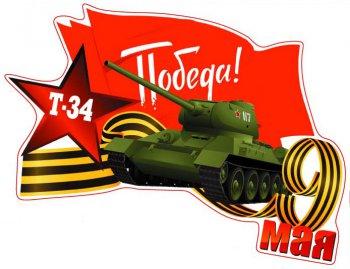 155 мм х 249 мм30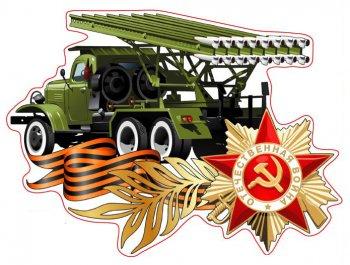 174 мм х 235 мм     25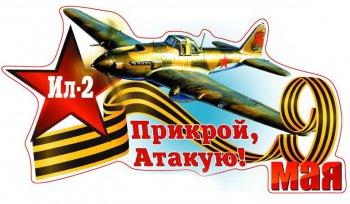 141 мм х 270 мм       20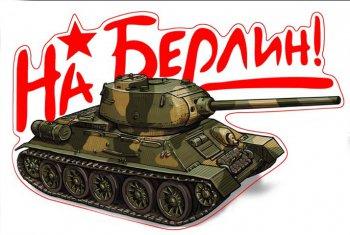 159 мм х 241 мм        25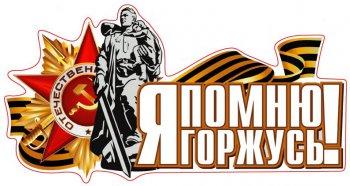        143 х 273 мм        40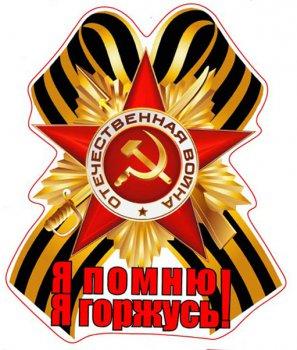 203 мм х 170 мм      40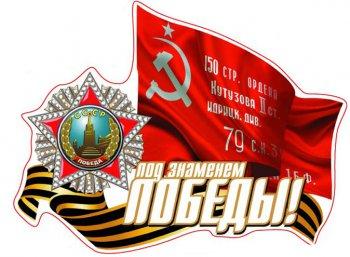 173 мм х 226 мм      20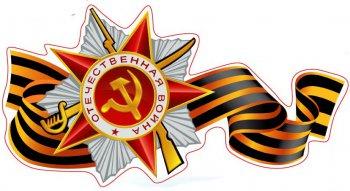 158 мм х 283 мм         30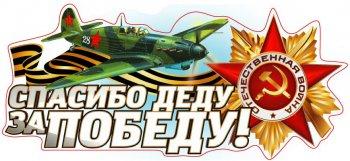 167 мм х 285 мм      20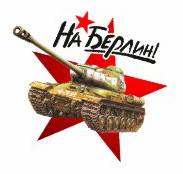 225 мм х195 мм30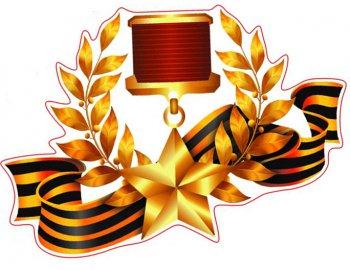 172 мм х 239 мм30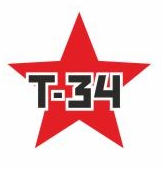 195 мм х 185 мм30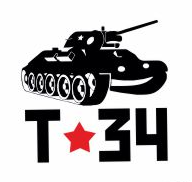 195 мм х 185 мм30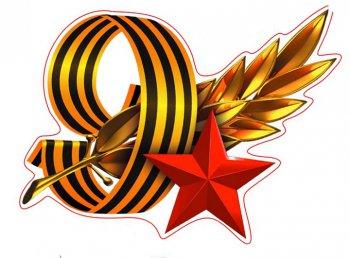 235 мм х 175 мм40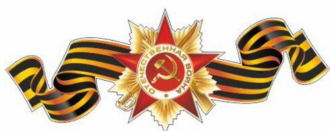 290 мм х 115 мм40